                                                                            Директору                                                                            МАУДО «ДШИ № 5» г. Вологды                                                                              Воробьевой Наталии Николаевнезаявление.Прошу принять в число обучающихся платного отделения по программе __________________________________________________________________________ФИО ребенка______________________________________________________________дата, место рождения ребенка________________________________________________№ СОШ (класс)/ № детского сада ребенка  _____________________________________ФИО родителей (законных представителей)___________________________________________________ __________________________________________________________________________гражданство ребенка и его родителей (законных представителей) __________________адрес фактического проживания ребенка (индекс) _________________________________________________________________________________________________________номер телефона родителей (законных представителей) ребенка ____________________e-mail родителей (законных представителей) ребенка_____________________________С копиями Устава Школы, Лицензией на осуществление образовательной деятельности,  с  Положением об оказании платных образовательных услуг ознакомлен. «_____» _____________20_____г.                Подпись:__________________  Директору                                                                            МАУДО «ДШИ № 5» г. Вологды                                                                              Воробьевой Наталии Николаевнезаявление.Прошу принять в число обучающихся платного отделения по программе __________________________________________________________________________ФИО ребенка______________________________________________________________дата,  место рождения ребенка________________________________________________№ СОШ (класс)/ № детского сада ребенка   _____________________________________ ФИО родителей (законных представителей)___________________________________________________ __________________________________________________________________________гражданство ребенка и его родителей (законных представителей) __________________адрес фактического проживания ребенка (индекс) _________________________________________________________________________________________________________номер телефона родителей (законных представителей) ребенка ____________________e-mail родителей (законных представителей) ребенка_____________________________С копиями Устава Школы, Лицензией на осуществление образовательной деятельности,  с  Положением об оказании платных образовательных услуг ознакомлен. «_____» _____________20_____г.                Подпись:__________________  Согласие на обработку персональных данных               Я,__________________________________________________________________  паспорт: серия_____________№__________выдан_________________________________________________________________________________________________________(дата выдачи и наименование органа, выдавшего паспорт)проживающий(ая) по адресу:___________________________________________________________________________________________________________________________в соответствии с требованиями статьи 9 Федерального закона от 27 июля 2006 года             № 152-ФЗ «О персональных данных» даю муниципальному автономному учреждению дополнительного образования «Детская школа искусств № 5» г. Вологды (юридический адрес: .Вологда, ул. К.Маркса, д.14, корпус 3) согласие на обработку моих персональных данных, включающих: фамилию, имя, отчество (последнее – при наличии);фамилию, имя, отчество (последнее – при наличии) моего несовершеннолетнего ребенка; дату и место рождения моего несовершеннолетнего ребенка;адрес регистрации и адрес фактического проживания;адрес регистрации и адрес фактического проживания моего несовершеннолетнего ребенка;номер и серию паспорта, сведения о дате выдачи  и выдавшем его органе;СНИЛС моего несовершеннолетнего ребенка;дополнительные данные (номера телефонов, e-mail, фотографии, № СОШ (класс)/                  № детского сада ребенка  и др.), сообщенные мною при подготовке документов.      Согласие дается мною в целях осуществления образовательной, концертно-конкурсной и культурно-просветительской деятельности МАУДО «ДШИ № 5»                           г. Вологды.      Подтверждаю, что давая согласие, я действую по своей воле и в своих интересах.      Настоящее согласие представляется на осуществление любых действий в отношении моих персональных данных и персональных данных моего несовершеннолетнего ребенка, которые необходимы или желаемы для достижения указанных выше целей, включая (без ограничения) сбор, систематизацию, накопление, автоматизированную обработку, хранение, уточнение (обновление, изменение), использование, распространение (в том числе передача), обезличивание, блокирование, уничтожение, а также осуществление любых иных действий с моими персональными данными и персональными данными моего несовершеннолетнего ребенка в соответствии с действующим  законодательством.      Персональные данные должны обрабатываться на средствах организационной техники, а также в письменном виде.      Настоящее согласие действует со дня его подписания на весь период обучения моего несовершеннолетнего ребенка в МАУДО «ДШИ № 5» г. Вологды в установленном порядке и срок хранения документов в соответствии с архивным законодательством.      В случае неправомерного использования представленных мною персональных данных согласие отзывается моим письменным заявлением.      Данное согласие действует с  «_____» ____________20____ г.______________________________________________________________                                           (дата, Ф.И.О., подпись лица, давшего согласие)Согласие на обработку персональных данных               Я,__________________________________________________________________  паспорт: серия_____________№__________выдан_________________________________________________________________________________________________________(дата выдачи и наименование органа, выдавшего паспорт)проживающий(ая) по адресу:___________________________________________________________________________________________________________________________в соответствии с требованиями статьи 9 Федерального закона от 27 июля 2006 года             № 152-ФЗ «О персональных данных» даю муниципальному автономному учреждению дополнительного образования «Детская школа искусств № 5» г. Вологды (юридический адрес: .Вологда, ул. К.Маркса, д.14, корпус 3) согласие на обработку моих персональных данных, включающих: фамилию, имя, отчество (последнее – при наличии);фамилию, имя, отчество (последнее – при наличии) моего несовершеннолетнего ребенка; дату и место рождения моего несовершеннолетнего ребенка;адрес регистрации и адрес фактического проживания;адрес регистрации и адрес фактического проживания моего несовершеннолетнего ребенка;номер и серию паспорта, сведения о дате выдачи  и выдавшем его органе;СНИЛС моего несовершеннолетнего ребенка;дополнительные данные (номера телефонов, e-mail, фотографии, № СОШ (класс)/                 № детского сада ребенка  и др.), сообщенные мною при подготовке документов.      Согласие дается мною в целях осуществления образовательной, концертно-конкурсной и культурно-просветительской деятельности МАУДО «ДШИ № 5»                           г. Вологды.      Подтверждаю, что давая согласие, я действую по своей воле и в своих интересах.      Настоящее согласие представляется на осуществление любых действий в отношении моих персональных данных и персональных данных моего несовершеннолетнего ребенка, которые необходимы или желаемы для достижения указанных выше целей, включая (без ограничения) сбор, систематизацию, накопление, автоматизированную обработку, хранение, уточнение (обновление, изменение), использование, распространение (в том числе передача), обезличивание, блокирование, уничтожение, а также осуществление любых иных действий с моими персональными данными и персональными данными моего несовершеннолетнего ребенка в соответствии с действующим  законодательством.      Персональные данные должны обрабатываться на средствах организационной техники, а также в письменном виде.      Настоящее согласие действует со дня его подписания на весь период обучения моего несовершеннолетнего ребенка в МАУДО «ДШИ № 5» г. Вологды в установленном порядке и срок хранения документов в соответствии с архивным законодательством.      В случае неправомерного использования представленных мною персональных данных согласие отзывается моим письменным заявлением.      Данное согласие действует с  «_____» ____________20____ г.______________________________________________________________                                           (дата, Ф.И.О., подпись лица, давшего согласие)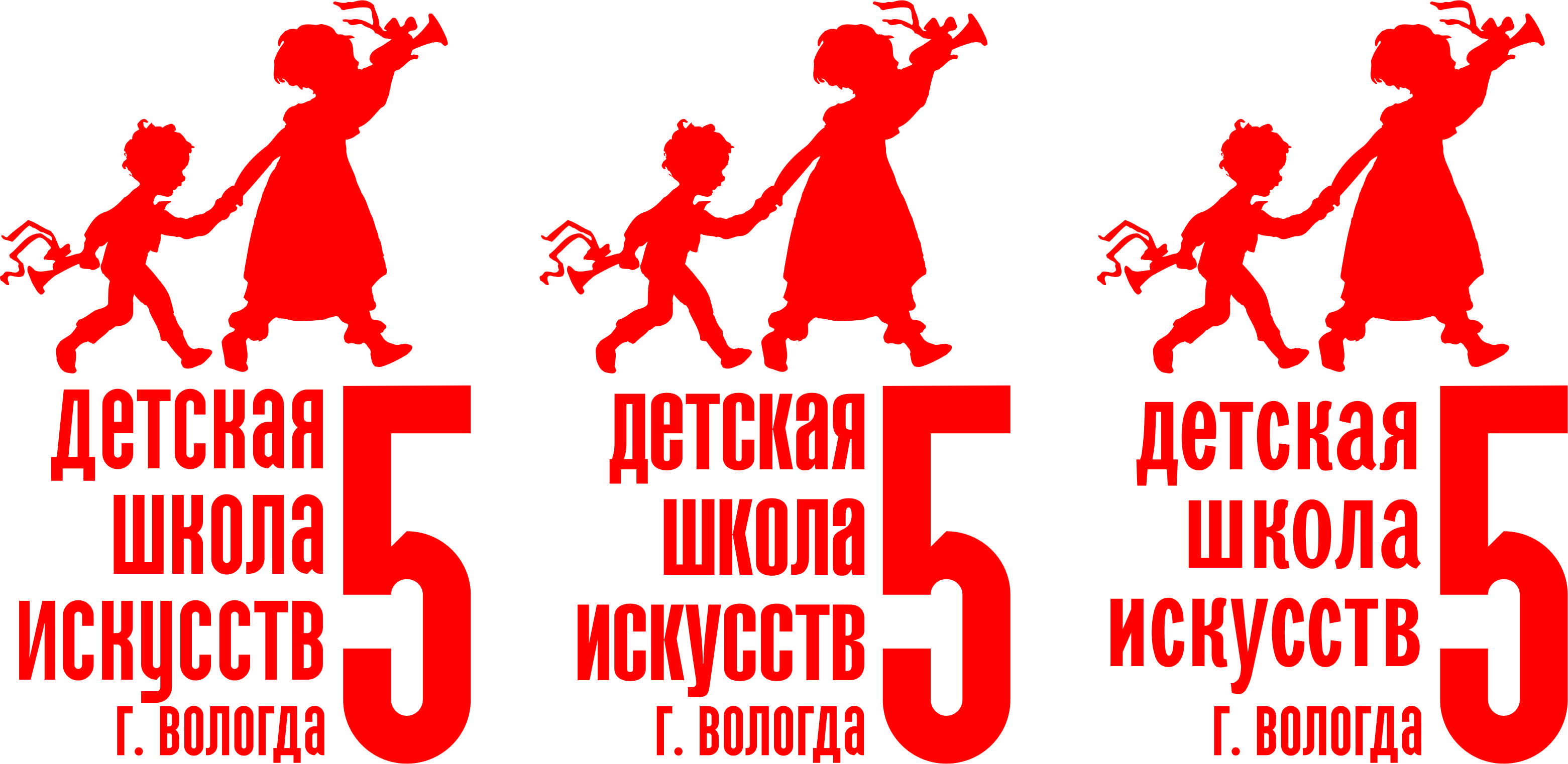 Администрация города Вологдымуниципальное автономное учреждениедополнительного образования«Детская школа искусств № 5» г. ВологдыАдминистрация города Вологдымуниципальное автономное учреждениедополнительного образования«Детская школа искусств № 5» г. Вологды